COMUNE DI ACI CASTELLO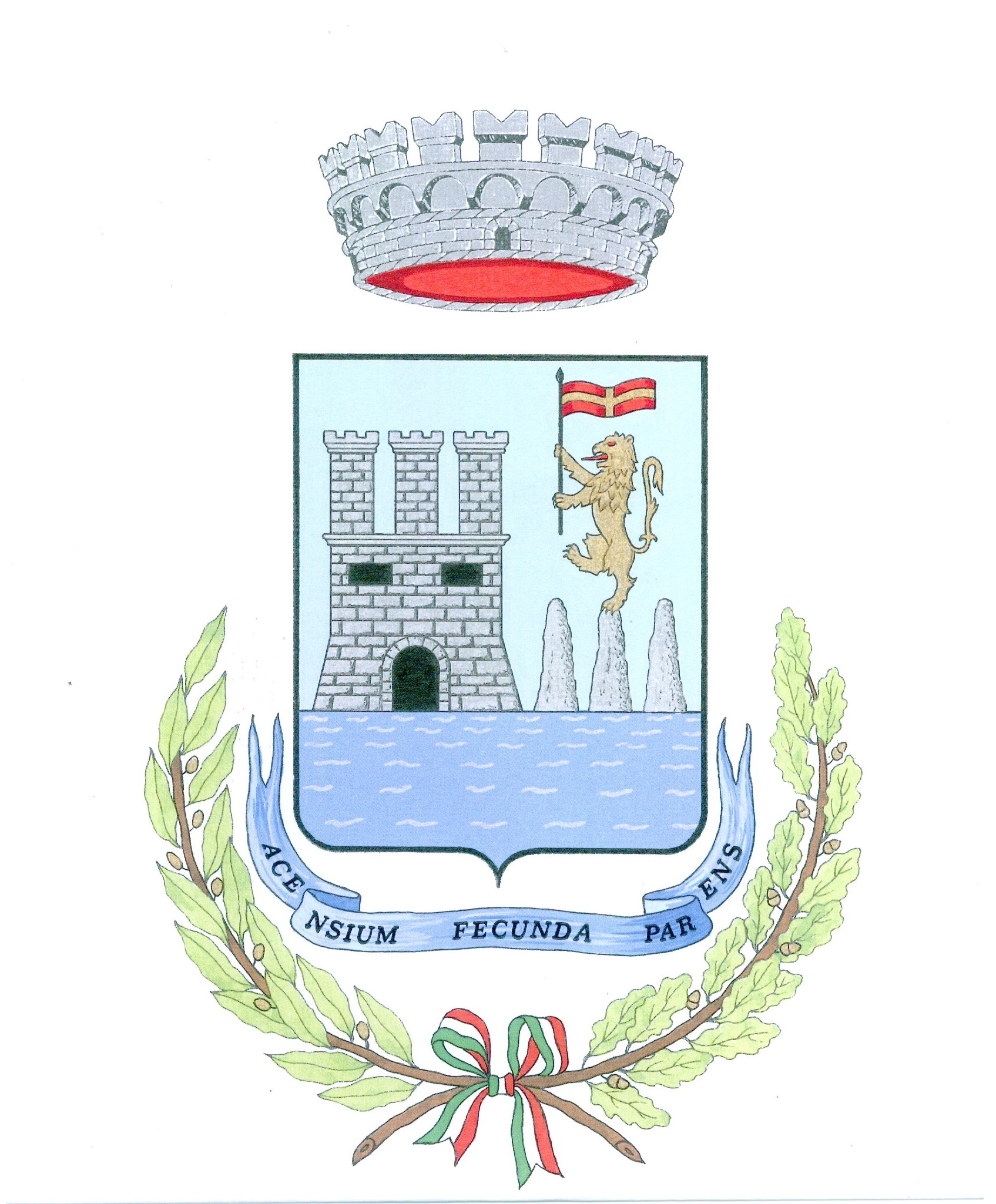 Città Metropolitana di Catania-------Nucleo di Valutazione Interno Verbale n. 12 del 15/09/2017Oggetto: Valutazione della performance individuale dei titolari di AA.PP.OO e AA.PP. dell’Ente per l’anno 2015. Prosieguo lavori. L'anno duemiladiciassette, il giorno quindici del mese di settembre, alle ore 12,42 e ss, presso il  Palazzo Comunale, sito in via Dante, n. 28, si è riunito, il Nucleo di Valutazione Interno dell'Ente, organo monocratico, costituito, ai sensi dell'art. 58 del vigente regolamento comunale sull'ordinamento degli uffici e servizi, approvato con deliberazione della Giunta Comunale n.117/2009 e s.m.i. e nominato con provvedimento sindacale n.134 del 14/10/2015, nella persona del dott. Giuseppe Granato.Il Nucleo di valutazione procede alla disamina dei report sulla attività complessivamente svolta dai seguenti funzionari incaricati di P.O.:Dott. Claudio Galli, prot. n. 0019880/2017;Arch. Adele Trainiti, prot. n. 0020207 del 1/06/2017Dott.ssa Emilia del Popolo Cristaldi. Dopo aver esaminato tutta la relativa documentazione, fissa l’audit per giorno 26 settembre 2017 con il sotto indicato orario:Dott. Claudio Galli alle ore 16,00;Arch. Adele Trainiti alle ore 16,30;Dott.ssa Emilia del Popolo Cristaldi alle ore 17,00.Si procede, infine, ad esaminare la nota con prot.n. 0020764 del 1 giugno 2017, avendo  ad oggetto “ Valutazione delle performance anno 2015 – VI Area “ trasmessa          dall’Arch. Antonio Marano. Il Nucleo, fa presente, che per la valutazione della performance individuale dei responsabili di A.P.O. occorre la compilazione e trasmissione del fascicolo di valutazione, composto da:Report del valutato;Scheda 1 valutazione dei risultati;Sceda 2 valutazione dei comportamenti organizzativiEsito finale della valutazione.Si allega al presente verbale il fascicolo di valutazione da compilare e trasmettere entro                                                                                                                                                         e non oltre il 22 settembre 2017. In caso di mancata trasmissione del fascicolo di valutazione, il Nucleo provvederà ugualmente alla chiusura della procedura di valutazione della performance individuale dei titolari di A.P.O. e  A.P. per l’anno 2015.Si dispone la pubblicazione del presente verbale sul sito dell’Ente nell’apposita sezione denominata “Amministrazione Trasparente”, ai sensi dell’art. 31 del D.Lgs. 33/2013, come modificato dal D.Lgs. 97/2016.LETTO, CONFERMATO E SOTTOSCRITTODott. Giuseppe Granato